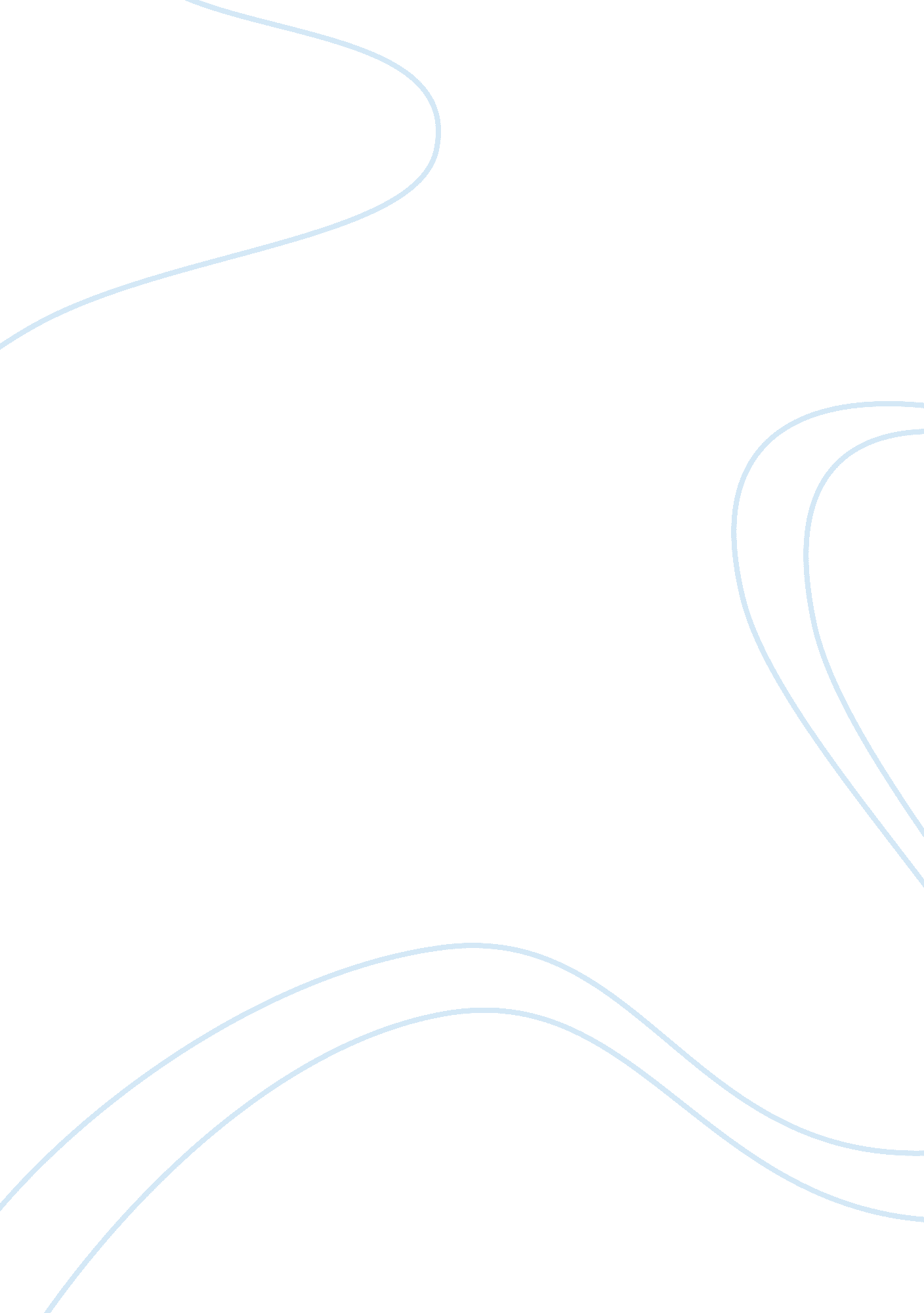 Violence again women in peace timeLiterature, Russian Literature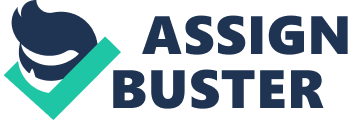 Violence against Women of the of the Violence against Women Comprehending violence against women is facilitated by analyzing violence against girls. Violence against women commences prior to their birth. This evil is compounded as girls are children and also females. The Convention on the Elimination of All Forms of Discrimination accords protection to women. As such, every society provides special protection to children. The Convention on the Rights of the Child, provides special protection to children against every abuse, including, neglect, exploitation, cruelty, and it entitles them to special protection during wars (Barberet, 2014, p. 81). 
In societies with high violence levels against females, several women pregnant with a girl perceive that it would be better if the child were not born. Several eminent scholars, like Barberet and Cain, have stressed that women are regarded as individuals who have to be coerced, disciplined and given away (Barberet, 2014, p. 96). There is a failure of law and justice, in responding to violence against women and girls. Religious and other cultural attitudes have a patriarchal predominance, which subjugates women (Barberet, 2014, p. 97). 
Consequently, for protecting a girl child, it is inevitable to study the issues of violence against her mother and the extant related protections. This is because the girl starts her life as a baby in her mother’s womb, and if the mother’s rights are not strictly safeguarded, it would be impossible to safeguard the rights of the child at birth or during her childhood. 
List of References 
Barberet, R. L. (2014). Women Crime and Criminal Justice: A Global Enquiry. Abingdon, Oxon, UK: Routledge. 
Convention on the Elimination of All Forms of Discrimination against Women (CEDAW). (1979, December 18). New York City, NY, USA: United Nations General Assembly. 
United Nations Convention on the Rights of the Child . (1989). New York, NY, USA: United Nations General Assembly. 